                    CLUB NÀUTIC SALOU · Port Esportiu s/n · 43840 Salou · Tel. 977382166 · Fax 977384454                                   APE 02.01.08                                        www.clubnauticsalou.com · club@clubnauticsalou.com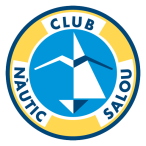 CLUB NÀUTIC SALOUCLUB NÀUTIC SALOUCLUB NÀUTIC SALOUCLUB NÀUTIC SALOUCLUB NÀUTIC SALOUCLUB NÀUTIC SALOUCLUB NÀUTIC SALOUCLUB NÀUTIC SALOUCLUB NÀUTIC SALOUCLUB NÀUTIC SALOUCURS DE NATACIÓ 2019CURS DE NATACIÓ 2019CURS DE NATACIÓ 2019CURS DE NATACIÓ 2019CURS DE NATACIÓ 2019CURS DE NATACIÓ 2019CURS DE NATACIÓ 2019Nom i Cognoms / Nombre y ApellidosNom i Cognoms / Nombre y ApellidosNom i Cognoms / Nombre y ApellidosNom i Cognoms / Nombre y ApellidosNom i Cognoms / Nombre y ApellidosNom i Cognoms / Nombre y ApellidosNom i Cognoms / Nombre y ApellidosNom i Cognoms / Nombre y ApellidosNom i Cognoms / Nombre y ApellidosNom i Cognoms / Nombre y ApellidosNom i Cognoms / Nombre y ApellidosNom i Cognoms / Nombre y ApellidosNom i Cognoms / Nombre y ApellidosNom i Cognoms / Nombre y ApellidosNom i Cognoms / Nombre y ApellidosNom i Cognoms / Nombre y ApellidosNom i Cognoms / Nombre y ApellidosNom i Cognoms / Nombre y ApellidosNom i Cognoms / Nombre y ApellidosEdat / EdadEdat / EdadData naixement / Fecha NacimientoData naixement / Fecha NacimientoData naixement / Fecha NacimientoData naixement / Fecha NacimientoData naixement / Fecha NacimientoData naixement / Fecha NacimientoData naixement / Fecha NacimientoData naixement / Fecha NacimientoData naixement / Fecha NacimientoTargeta CatSalut /  Tarjeta CatsalutTargeta CatSalut /  Tarjeta CatsalutTargeta CatSalut /  Tarjeta CatsalutTargeta CatSalut /  Tarjeta CatsalutTargeta CatSalut /  Tarjeta CatsalutTargeta CatSalut /  Tarjeta CatsalutTargeta CatSalut /  Tarjeta CatsalutNIF NIF NIF NIF NIF Adreça / DirecciónAdreça / DirecciónAdreça / DirecciónAdreça / DirecciónAdreça / DirecciónAdreça / DirecciónAdreça / DirecciónAdreça / DirecciónAdreça / DirecciónAdreça / DirecciónAdreça / DirecciónAdreça / DirecciónNúm. / Nº Núm. / Nº Núm. / Nº Localitat / LocalidadLocalitat / LocalidadLocalitat / LocalidadLocalitat / LocalidadLocalitat / LocalidadCPTelèfon Fixe i Mòbil / Teléfono Fijo y MóvilTelèfon Fixe i Mòbil / Teléfono Fijo y MóvilTelèfon Fixe i Mòbil / Teléfono Fijo y MóvilTelèfon Fixe i Mòbil / Teléfono Fijo y MóvilTelèfon Fixe i Mòbil / Teléfono Fijo y MóvilTelèfon Fixe i Mòbil / Teléfono Fijo y MóvilTelèfon Fixe i Mòbil / Teléfono Fijo y MóvilTelèfon Fixe i Mòbil / Teléfono Fijo y MóvilTelèfon Fixe i Mòbil / Teléfono Fijo y MóvilTelèfon Fixe i Mòbil / Teléfono Fijo y MóvilTelèfon Fixe i Mòbil / Teléfono Fijo y MóvilCorreu electrònic / Correo electrónicoCorreu electrònic / Correo electrónicoCorreu electrònic / Correo electrónicoCorreu electrònic / Correo electrónicoCorreu electrònic / Correo electrónicoCorreu electrònic / Correo electrónicoCorreu electrònic / Correo electrónicoCorreu electrònic / Correo electrónicoCorreu electrònic / Correo electrónicoCorreu electrònic / Correo electrónicoAl·lèrgies o malalties a destacar / Alergias o enfermedades a destacarAl·lèrgies o malalties a destacar / Alergias o enfermedades a destacarAl·lèrgies o malalties a destacar / Alergias o enfermedades a destacarAl·lèrgies o malalties a destacar / Alergias o enfermedades a destacarAl·lèrgies o malalties a destacar / Alergias o enfermedades a destacarAl·lèrgies o malalties a destacar / Alergias o enfermedades a destacarAl·lèrgies o malalties a destacar / Alergias o enfermedades a destacarAl·lèrgies o malalties a destacar / Alergias o enfermedades a destacarAl·lèrgies o malalties a destacar / Alergias o enfermedades a destacarAl·lèrgies o malalties a destacar / Alergias o enfermedades a destacarAl·lèrgies o malalties a destacar / Alergias o enfermedades a destacarAl·lèrgies o malalties a destacar / Alergias o enfermedades a destacarAl·lèrgies o malalties a destacar / Alergias o enfermedades a destacarAl·lèrgies o malalties a destacar / Alergias o enfermedades a destacarAl·lèrgies o malalties a destacar / Alergias o enfermedades a destacarAl·lèrgies o malalties a destacar / Alergias o enfermedades a destacarAl·lèrgies o malalties a destacar / Alergias o enfermedades a destacarAl·lèrgies o malalties a destacar / Alergias o enfermedades a destacarAl·lèrgies o malalties a destacar / Alergias o enfermedades a destacarAl·lèrgies o malalties a destacar / Alergias o enfermedades a destacarAl·lèrgies o malalties a destacar / Alergias o enfermedades a destacarHA RELITZAT UN CURS DE NATACIÓ ANTERIORMENT? / ¿HA REALIZADO UN CURSO DE NATACIÓN ANTERIORMENTE?HA RELITZAT UN CURS DE NATACIÓ ANTERIORMENT? / ¿HA REALIZADO UN CURSO DE NATACIÓN ANTERIORMENTE?HA RELITZAT UN CURS DE NATACIÓ ANTERIORMENT? / ¿HA REALIZADO UN CURSO DE NATACIÓN ANTERIORMENTE?HA RELITZAT UN CURS DE NATACIÓ ANTERIORMENT? / ¿HA REALIZADO UN CURSO DE NATACIÓN ANTERIORMENTE?HA RELITZAT UN CURS DE NATACIÓ ANTERIORMENT? / ¿HA REALIZADO UN CURSO DE NATACIÓN ANTERIORMENTE?HA RELITZAT UN CURS DE NATACIÓ ANTERIORMENT? / ¿HA REALIZADO UN CURSO DE NATACIÓN ANTERIORMENTE?HA RELITZAT UN CURS DE NATACIÓ ANTERIORMENT? / ¿HA REALIZADO UN CURSO DE NATACIÓN ANTERIORMENTE?HA RELITZAT UN CURS DE NATACIÓ ANTERIORMENT? / ¿HA REALIZADO UN CURSO DE NATACIÓN ANTERIORMENTE?HA RELITZAT UN CURS DE NATACIÓ ANTERIORMENT? / ¿HA REALIZADO UN CURSO DE NATACIÓN ANTERIORMENTE?HA RELITZAT UN CURS DE NATACIÓ ANTERIORMENT? / ¿HA REALIZADO UN CURSO DE NATACIÓN ANTERIORMENTE?HA RELITZAT UN CURS DE NATACIÓ ANTERIORMENT? / ¿HA REALIZADO UN CURSO DE NATACIÓN ANTERIORMENTE?HA RELITZAT UN CURS DE NATACIÓ ANTERIORMENT? / ¿HA REALIZADO UN CURSO DE NATACIÓN ANTERIORMENTE?HA RELITZAT UN CURS DE NATACIÓ ANTERIORMENT? / ¿HA REALIZADO UN CURSO DE NATACIÓN ANTERIORMENTE?HA RELITZAT UN CURS DE NATACIÓ ANTERIORMENT? / ¿HA REALIZADO UN CURSO DE NATACIÓN ANTERIORMENTE?HA RELITZAT UN CURS DE NATACIÓ ANTERIORMENT? / ¿HA REALIZADO UN CURSO DE NATACIÓN ANTERIORMENTE?HA RELITZAT UN CURS DE NATACIÓ ANTERIORMENT? / ¿HA REALIZADO UN CURSO DE NATACIÓN ANTERIORMENTE?HA RELITZAT UN CURS DE NATACIÓ ANTERIORMENT? / ¿HA REALIZADO UN CURSO DE NATACIÓN ANTERIORMENTE?HA RELITZAT UN CURS DE NATACIÓ ANTERIORMENT? / ¿HA REALIZADO UN CURSO DE NATACIÓN ANTERIORMENTE?HA RELITZAT UN CURS DE NATACIÓ ANTERIORMENT? / ¿HA REALIZADO UN CURSO DE NATACIÓN ANTERIORMENTE?HA RELITZAT UN CURS DE NATACIÓ ANTERIORMENT? / ¿HA REALIZADO UN CURSO DE NATACIÓN ANTERIORMENTE?HA RELITZAT UN CURS DE NATACIÓ ANTERIORMENT? / ¿HA REALIZADO UN CURSO DE NATACIÓN ANTERIORMENTE?SINONONivell / NivelNivell / NivelAUTORITZACIÓ / AUTORIZACIÓNAUTORITZACIÓ / AUTORIZACIÓNAUTORITZACIÓ / AUTORIZACIÓNAUTORITZACIÓ / AUTORIZACIÓNAUTORITZACIÓ / AUTORIZACIÓNAUTORITZACIÓ / AUTORIZACIÓNAUTORITZACIÓ / AUTORIZACIÓNAUTORITZACIÓ / AUTORIZACIÓNAUTORITZACIÓ / AUTORIZACIÓNAUTORITZACIÓ / AUTORIZACIÓNAUTORITZACIÓ / AUTORIZACIÓNAUTORITZACIÓ / AUTORIZACIÓNAUTORITZACIÓ / AUTORIZACIÓNAUTORITZACIÓ / AUTORIZACIÓNAUTORITZACIÓ / AUTORIZACIÓNAUTORITZACIÓ / AUTORIZACIÓNAUTORITZACIÓ / AUTORIZACIÓNAUTORITZACIÓ / AUTORIZACIÓNAUTORITZACIÓ / AUTORIZACIÓNAUTORITZACIÓ / AUTORIZACIÓNAUTORITZACIÓ / AUTORIZACIÓNNom i Cognoms / Nombre y ApellidosNom i Cognoms / Nombre y ApellidosNom i Cognoms / Nombre y ApellidosNom i Cognoms / Nombre y ApellidosNom i Cognoms / Nombre y ApellidosNom i Cognoms / Nombre y ApellidosNom i Cognoms / Nombre y ApellidosNom i Cognoms / Nombre y ApellidosNom i Cognoms / Nombre y ApellidosNom i Cognoms / Nombre y ApellidosNom i Cognoms / Nombre y ApellidosNom i Cognoms / Nombre y ApellidosNom i Cognoms / Nombre y ApellidosNom i Cognoms / Nombre y ApellidosNom i Cognoms / Nombre y ApellidosNom i Cognoms / Nombre y ApellidosSignatura / FirmaSignatura / FirmaSignatura / FirmaSignatura / FirmaSignatura / FirmaDNIDNIDNIDNIDNIDNIDNIDNIDNIDNIDNIDNIDNIDNIDNIDNISELECCIONAR DATA DEL CURS / SELECCIONAR FECHA DEL CURSOSELECCIONAR DATA DEL CURS / SELECCIONAR FECHA DEL CURSOSELECCIONAR DATA DEL CURS / SELECCIONAR FECHA DEL CURSOSELECCIONAR DATA DEL CURS / SELECCIONAR FECHA DEL CURSOSELECCIONAR DATA DEL CURS / SELECCIONAR FECHA DEL CURSOSELECCIONAR DATA DEL CURS / SELECCIONAR FECHA DEL CURSOSELECCIONAR DATA DEL CURS / SELECCIONAR FECHA DEL CURSOSELECCIONAR DATA DEL CURS / SELECCIONAR FECHA DEL CURSOSELECCIONAR DATA DEL CURS / SELECCIONAR FECHA DEL CURSOSELECCIONAR DATA DEL CURS / SELECCIONAR FECHA DEL CURSOSELECCIONAR DATA DEL CURS / SELECCIONAR FECHA DEL CURSOSELECCIONAR DATA DEL CURS / SELECCIONAR FECHA DEL CURSOSELECCIONAR DATA DEL CURS / SELECCIONAR FECHA DEL CURSOSELECCIONAR DATA DEL CURS / SELECCIONAR FECHA DEL CURSOSELECCIONAR DATA DEL CURS / SELECCIONAR FECHA DEL CURSOSELECCIONAR DATA DEL CURS / SELECCIONAR FECHA DEL CURSOSELECCIONAR DATA DEL CURS / SELECCIONAR FECHA DEL CURSOSELECCIONAR DATA DEL CURS / SELECCIONAR FECHA DEL CURSOSELECCIONAR DATA DEL CURS / SELECCIONAR FECHA DEL CURSOSELECCIONAR DATA DEL CURS / SELECCIONAR FECHA DEL CURSOSELECCIONAR DATA DEL CURS / SELECCIONAR FECHA DEL CURSO1)   24/06/19 al 28/06/191)   24/06/19 al 28/06/191)   24/06/19 al 28/06/191)   24/06/19 al 28/06/191)   24/06/19 al 28/06/191)   24/06/19 al 28/06/191)   24/06/19 al 28/06/191)   24/06/19 al 28/06/195)   22/07/19 al 26/07/195)   22/07/19 al 26/07/195)   22/07/19 al 26/07/195)   22/07/19 al 26/07/195)   22/07/19 al 26/07/195)   22/07/19 al 26/07/199)   19/08/19 al 23/08/199)   19/08/19 al 23/08/199)   19/08/19 al 23/08/199)   19/08/19 al 23/08/192)   01/07/19 al 05/07/192)   01/07/19 al 05/07/192)   01/07/19 al 05/07/192)   01/07/19 al 05/07/192)   01/07/19 al 05/07/192)   01/07/19 al 05/07/192)   01/07/19 al 05/07/192)   01/07/19 al 05/07/196)   29/07/19 al 02/08/196)   29/07/19 al 02/08/196)   29/07/19 al 02/08/196)   29/07/19 al 02/08/196)   29/07/19 al 02/08/196)   29/07/19 al 02/08/1910)   26/08/19 al 30/08/1910)   26/08/19 al 30/08/1910)   26/08/19 al 30/08/1910)   26/08/19 al 30/08/193)   08/07/19 al 12/07/193)   08/07/19 al 12/07/193)   08/07/19 al 12/07/193)   08/07/19 al 12/07/193)   08/07/19 al 12/07/193)   08/07/19 al 12/07/193)   08/07/19 al 12/07/193)   08/07/19 al 12/07/197)   05/08/19 al 09/08/197)   05/08/19 al 09/08/197)   05/08/19 al 09/08/197)   05/08/19 al 09/08/197)   05/08/19 al 09/08/197)   05/08/19 al 09/08/1911)   02/09/19 al 06/09/1911)   02/09/19 al 06/09/1911)   02/09/19 al 06/09/1911)   02/09/19 al 06/09/194)   15/07/19 al 19/07/194)   15/07/19 al 19/07/194)   15/07/19 al 19/07/194)   15/07/19 al 19/07/194)   15/07/19 al 19/07/194)   15/07/19 al 19/07/194)   15/07/19 al 19/07/194)   15/07/19 al 19/07/198)   12/08/19 al 16/08/198)   12/08/19 al 16/08/198)   12/08/19 al 16/08/198)   12/08/19 al 16/08/198)   12/08/19 al 16/08/198)   12/08/19 al 16/08/19Obligatori adjuntar amb aquest document una còpia de la targeta sanitària / Obligatorio adjuntar con este documento una copia de la tarjeta sanitariaObligatori adjuntar amb aquest document una còpia de la targeta sanitària / Obligatorio adjuntar con este documento una copia de la tarjeta sanitariaObligatori adjuntar amb aquest document una còpia de la targeta sanitària / Obligatorio adjuntar con este documento una copia de la tarjeta sanitariaObligatori adjuntar amb aquest document una còpia de la targeta sanitària / Obligatorio adjuntar con este documento una copia de la tarjeta sanitariaObligatori adjuntar amb aquest document una còpia de la targeta sanitària / Obligatorio adjuntar con este documento una copia de la tarjeta sanitariaObligatori adjuntar amb aquest document una còpia de la targeta sanitària / Obligatorio adjuntar con este documento una copia de la tarjeta sanitariaObligatori adjuntar amb aquest document una còpia de la targeta sanitària / Obligatorio adjuntar con este documento una copia de la tarjeta sanitariaObligatori adjuntar amb aquest document una còpia de la targeta sanitària / Obligatorio adjuntar con este documento una copia de la tarjeta sanitariaObligatori adjuntar amb aquest document una còpia de la targeta sanitària / Obligatorio adjuntar con este documento una copia de la tarjeta sanitariaObligatori adjuntar amb aquest document una còpia de la targeta sanitària / Obligatorio adjuntar con este documento una copia de la tarjeta sanitariaObligatori adjuntar amb aquest document una còpia de la targeta sanitària / Obligatorio adjuntar con este documento una copia de la tarjeta sanitariaObligatori adjuntar amb aquest document una còpia de la targeta sanitària / Obligatorio adjuntar con este documento una copia de la tarjeta sanitariaObligatori adjuntar amb aquest document una còpia de la targeta sanitària / Obligatorio adjuntar con este documento una copia de la tarjeta sanitariaObligatori adjuntar amb aquest document una còpia de la targeta sanitària / Obligatorio adjuntar con este documento una copia de la tarjeta sanitariaObligatori adjuntar amb aquest document una còpia de la targeta sanitària / Obligatorio adjuntar con este documento una copia de la tarjeta sanitariaObligatori adjuntar amb aquest document una còpia de la targeta sanitària / Obligatorio adjuntar con este documento una copia de la tarjeta sanitariaObligatori adjuntar amb aquest document una còpia de la targeta sanitària / Obligatorio adjuntar con este documento una copia de la tarjeta sanitariaObligatori adjuntar amb aquest document una còpia de la targeta sanitària / Obligatorio adjuntar con este documento una copia de la tarjeta sanitariaObligatori adjuntar amb aquest document una còpia de la targeta sanitària / Obligatorio adjuntar con este documento una copia de la tarjeta sanitariaObligatori adjuntar amb aquest document una còpia de la targeta sanitària / Obligatorio adjuntar con este documento una copia de la tarjeta sanitariaObligatori adjuntar amb aquest document una còpia de la targeta sanitària / Obligatorio adjuntar con este documento una copia de la tarjeta sanitaria(*) PROTECCIÓ DE DADES DE CARÀCTER PERSONAL -. D’acord amb el que estableix la Llei Orgànica 15/1999, de 13 de desembre, de Protecció de Dades de Caràcter Personal, li comuniquem que les dades facilitades per Vostè s’incorporaran i seran tractades en un fitxer a fi de gestionar de forma adient la relació existent, així com pel posterior enviament d’informació, per a qualsevol mitjà, sobre notícies i/o activitats futures de la nostra Entitat que pugui ser del seu interès. Les dades són confidencial i d’ús exclusiu del Responsable del Fitxer, Club Nàutic Salou, amb domicili a 43840 Salou (Tarragona), Port Esportiu s/n., podent exercir el dret d’accés, rectificació, cancel·lació i oposició respecte les dades que consten en el esmentat fitxer de forma escrita al domicili social abans esmentat, adjuntant fotocòpia del seu DNI. Igualment, en atenció al que disposa el dret a la pròpia imatge, regulat per la Llei Orgànica 1/1982 de 5 de maig, li informem que el CLUB NÀUTIC SALOU pot donar tractament a l’ús de la imatge del seu fill/a exclusivament per a la seva inclusió en tríptics informatius, a la revista del Club, pàgina web (www.clubnauticsalou.com) o xarxes socials gestionades per l’Entitat en relació a aquelles activitats en les que participi dins el Club i/o en qualsevol altra acció divulgativa que pugui iniciar-se des del CLUB NÀUTIC SALOU, sempre i quan Vostè no ens indiqui el contrari a la casella habilitada a la part inferior. (*) PROTECCIÓN DE DATOS DE CARÁCTER PERSONAL -. De acuerdo con el que establece la Ley Orgánica 15/1999, de 13 de Diciembre, de Protección de Datos de Carácter Personal, le comunicamos que los datos facilitados por Usted se incorporarán y serán tratadas en un fichero a fin de gestionar de forma adecuada la relación existente, así como para el posterior envío de información, para cualquier medio, sobre noticias y/o actividades futuras de nuestra Entidad que pueda ser de su interés. Los datos son confidencial y de uso exclusivo del Responsable del Fichero, Club Nàutic Salou, con domicilio a 43840 Salou (Tarragona), Puerto Deportivo s/n., pudiendo ejercer el derecho de acceso, rectificación, cancelación y oposición respecto los datos que constan en este fichero, de forma escrita en el domicilio social anteriormente indicado, adjuntado fotocopia de su DNI. Igualmente, en atención a lo que dispone el derecho a la propia imagen, regulado en la Ley Orgánica 1/1982 de 5 de mayo, le informamos que el CLUB NÀUTIC SALOU puede dar tratamiento al uso de la imagen de su hijo/a  exclusivamente para su inclusión en trípticos informativos, en la revista del Club, página web (www.clubnauticsalou.com) o redes sociales gestionadas por la Entidad en relación a aquellas actividades en las que participe dentro del Club y/o en cualquier otra acción divulgativa que pueda iniciarse desde el CLUB NÀUTIC SALOU, siempre y cuando Usted no nos indique lo contrario en la casilla habilitada en la parte inferior. (*) PROTECCIÓ DE DADES DE CARÀCTER PERSONAL -. D’acord amb el que estableix la Llei Orgànica 15/1999, de 13 de desembre, de Protecció de Dades de Caràcter Personal, li comuniquem que les dades facilitades per Vostè s’incorporaran i seran tractades en un fitxer a fi de gestionar de forma adient la relació existent, així com pel posterior enviament d’informació, per a qualsevol mitjà, sobre notícies i/o activitats futures de la nostra Entitat que pugui ser del seu interès. Les dades són confidencial i d’ús exclusiu del Responsable del Fitxer, Club Nàutic Salou, amb domicili a 43840 Salou (Tarragona), Port Esportiu s/n., podent exercir el dret d’accés, rectificació, cancel·lació i oposició respecte les dades que consten en el esmentat fitxer de forma escrita al domicili social abans esmentat, adjuntant fotocòpia del seu DNI. Igualment, en atenció al que disposa el dret a la pròpia imatge, regulat per la Llei Orgànica 1/1982 de 5 de maig, li informem que el CLUB NÀUTIC SALOU pot donar tractament a l’ús de la imatge del seu fill/a exclusivament per a la seva inclusió en tríptics informatius, a la revista del Club, pàgina web (www.clubnauticsalou.com) o xarxes socials gestionades per l’Entitat en relació a aquelles activitats en les que participi dins el Club i/o en qualsevol altra acció divulgativa que pugui iniciar-se des del CLUB NÀUTIC SALOU, sempre i quan Vostè no ens indiqui el contrari a la casella habilitada a la part inferior. (*) PROTECCIÓN DE DATOS DE CARÁCTER PERSONAL -. De acuerdo con el que establece la Ley Orgánica 15/1999, de 13 de Diciembre, de Protección de Datos de Carácter Personal, le comunicamos que los datos facilitados por Usted se incorporarán y serán tratadas en un fichero a fin de gestionar de forma adecuada la relación existente, así como para el posterior envío de información, para cualquier medio, sobre noticias y/o actividades futuras de nuestra Entidad que pueda ser de su interés. Los datos son confidencial y de uso exclusivo del Responsable del Fichero, Club Nàutic Salou, con domicilio a 43840 Salou (Tarragona), Puerto Deportivo s/n., pudiendo ejercer el derecho de acceso, rectificación, cancelación y oposición respecto los datos que constan en este fichero, de forma escrita en el domicilio social anteriormente indicado, adjuntado fotocopia de su DNI. Igualmente, en atención a lo que dispone el derecho a la propia imagen, regulado en la Ley Orgánica 1/1982 de 5 de mayo, le informamos que el CLUB NÀUTIC SALOU puede dar tratamiento al uso de la imagen de su hijo/a  exclusivamente para su inclusión en trípticos informativos, en la revista del Club, página web (www.clubnauticsalou.com) o redes sociales gestionadas por la Entidad en relación a aquellas actividades en las que participe dentro del Club y/o en cualquier otra acción divulgativa que pueda iniciarse desde el CLUB NÀUTIC SALOU, siempre y cuando Usted no nos indique lo contrario en la casilla habilitada en la parte inferior. (*) PROTECCIÓ DE DADES DE CARÀCTER PERSONAL -. D’acord amb el que estableix la Llei Orgànica 15/1999, de 13 de desembre, de Protecció de Dades de Caràcter Personal, li comuniquem que les dades facilitades per Vostè s’incorporaran i seran tractades en un fitxer a fi de gestionar de forma adient la relació existent, així com pel posterior enviament d’informació, per a qualsevol mitjà, sobre notícies i/o activitats futures de la nostra Entitat que pugui ser del seu interès. Les dades són confidencial i d’ús exclusiu del Responsable del Fitxer, Club Nàutic Salou, amb domicili a 43840 Salou (Tarragona), Port Esportiu s/n., podent exercir el dret d’accés, rectificació, cancel·lació i oposició respecte les dades que consten en el esmentat fitxer de forma escrita al domicili social abans esmentat, adjuntant fotocòpia del seu DNI. Igualment, en atenció al que disposa el dret a la pròpia imatge, regulat per la Llei Orgànica 1/1982 de 5 de maig, li informem que el CLUB NÀUTIC SALOU pot donar tractament a l’ús de la imatge del seu fill/a exclusivament per a la seva inclusió en tríptics informatius, a la revista del Club, pàgina web (www.clubnauticsalou.com) o xarxes socials gestionades per l’Entitat en relació a aquelles activitats en les que participi dins el Club i/o en qualsevol altra acció divulgativa que pugui iniciar-se des del CLUB NÀUTIC SALOU, sempre i quan Vostè no ens indiqui el contrari a la casella habilitada a la part inferior. (*) PROTECCIÓN DE DATOS DE CARÁCTER PERSONAL -. De acuerdo con el que establece la Ley Orgánica 15/1999, de 13 de Diciembre, de Protección de Datos de Carácter Personal, le comunicamos que los datos facilitados por Usted se incorporarán y serán tratadas en un fichero a fin de gestionar de forma adecuada la relación existente, así como para el posterior envío de información, para cualquier medio, sobre noticias y/o actividades futuras de nuestra Entidad que pueda ser de su interés. Los datos son confidencial y de uso exclusivo del Responsable del Fichero, Club Nàutic Salou, con domicilio a 43840 Salou (Tarragona), Puerto Deportivo s/n., pudiendo ejercer el derecho de acceso, rectificación, cancelación y oposición respecto los datos que constan en este fichero, de forma escrita en el domicilio social anteriormente indicado, adjuntado fotocopia de su DNI. Igualmente, en atención a lo que dispone el derecho a la propia imagen, regulado en la Ley Orgánica 1/1982 de 5 de mayo, le informamos que el CLUB NÀUTIC SALOU puede dar tratamiento al uso de la imagen de su hijo/a  exclusivamente para su inclusión en trípticos informativos, en la revista del Club, página web (www.clubnauticsalou.com) o redes sociales gestionadas por la Entidad en relación a aquellas actividades en las que participe dentro del Club y/o en cualquier otra acción divulgativa que pueda iniciarse desde el CLUB NÀUTIC SALOU, siempre y cuando Usted no nos indique lo contrario en la casilla habilitada en la parte inferior. (*) PROTECCIÓ DE DADES DE CARÀCTER PERSONAL -. D’acord amb el que estableix la Llei Orgànica 15/1999, de 13 de desembre, de Protecció de Dades de Caràcter Personal, li comuniquem que les dades facilitades per Vostè s’incorporaran i seran tractades en un fitxer a fi de gestionar de forma adient la relació existent, així com pel posterior enviament d’informació, per a qualsevol mitjà, sobre notícies i/o activitats futures de la nostra Entitat que pugui ser del seu interès. Les dades són confidencial i d’ús exclusiu del Responsable del Fitxer, Club Nàutic Salou, amb domicili a 43840 Salou (Tarragona), Port Esportiu s/n., podent exercir el dret d’accés, rectificació, cancel·lació i oposició respecte les dades que consten en el esmentat fitxer de forma escrita al domicili social abans esmentat, adjuntant fotocòpia del seu DNI. Igualment, en atenció al que disposa el dret a la pròpia imatge, regulat per la Llei Orgànica 1/1982 de 5 de maig, li informem que el CLUB NÀUTIC SALOU pot donar tractament a l’ús de la imatge del seu fill/a exclusivament per a la seva inclusió en tríptics informatius, a la revista del Club, pàgina web (www.clubnauticsalou.com) o xarxes socials gestionades per l’Entitat en relació a aquelles activitats en les que participi dins el Club i/o en qualsevol altra acció divulgativa que pugui iniciar-se des del CLUB NÀUTIC SALOU, sempre i quan Vostè no ens indiqui el contrari a la casella habilitada a la part inferior. (*) PROTECCIÓN DE DATOS DE CARÁCTER PERSONAL -. De acuerdo con el que establece la Ley Orgánica 15/1999, de 13 de Diciembre, de Protección de Datos de Carácter Personal, le comunicamos que los datos facilitados por Usted se incorporarán y serán tratadas en un fichero a fin de gestionar de forma adecuada la relación existente, así como para el posterior envío de información, para cualquier medio, sobre noticias y/o actividades futuras de nuestra Entidad que pueda ser de su interés. Los datos son confidencial y de uso exclusivo del Responsable del Fichero, Club Nàutic Salou, con domicilio a 43840 Salou (Tarragona), Puerto Deportivo s/n., pudiendo ejercer el derecho de acceso, rectificación, cancelación y oposición respecto los datos que constan en este fichero, de forma escrita en el domicilio social anteriormente indicado, adjuntado fotocopia de su DNI. Igualmente, en atención a lo que dispone el derecho a la propia imagen, regulado en la Ley Orgánica 1/1982 de 5 de mayo, le informamos que el CLUB NÀUTIC SALOU puede dar tratamiento al uso de la imagen de su hijo/a  exclusivamente para su inclusión en trípticos informativos, en la revista del Club, página web (www.clubnauticsalou.com) o redes sociales gestionadas por la Entidad en relación a aquellas actividades en las que participe dentro del Club y/o en cualquier otra acción divulgativa que pueda iniciarse desde el CLUB NÀUTIC SALOU, siempre y cuando Usted no nos indique lo contrario en la casilla habilitada en la parte inferior. (*) PROTECCIÓ DE DADES DE CARÀCTER PERSONAL -. D’acord amb el que estableix la Llei Orgànica 15/1999, de 13 de desembre, de Protecció de Dades de Caràcter Personal, li comuniquem que les dades facilitades per Vostè s’incorporaran i seran tractades en un fitxer a fi de gestionar de forma adient la relació existent, així com pel posterior enviament d’informació, per a qualsevol mitjà, sobre notícies i/o activitats futures de la nostra Entitat que pugui ser del seu interès. Les dades són confidencial i d’ús exclusiu del Responsable del Fitxer, Club Nàutic Salou, amb domicili a 43840 Salou (Tarragona), Port Esportiu s/n., podent exercir el dret d’accés, rectificació, cancel·lació i oposició respecte les dades que consten en el esmentat fitxer de forma escrita al domicili social abans esmentat, adjuntant fotocòpia del seu DNI. Igualment, en atenció al que disposa el dret a la pròpia imatge, regulat per la Llei Orgànica 1/1982 de 5 de maig, li informem que el CLUB NÀUTIC SALOU pot donar tractament a l’ús de la imatge del seu fill/a exclusivament per a la seva inclusió en tríptics informatius, a la revista del Club, pàgina web (www.clubnauticsalou.com) o xarxes socials gestionades per l’Entitat en relació a aquelles activitats en les que participi dins el Club i/o en qualsevol altra acció divulgativa que pugui iniciar-se des del CLUB NÀUTIC SALOU, sempre i quan Vostè no ens indiqui el contrari a la casella habilitada a la part inferior. (*) PROTECCIÓN DE DATOS DE CARÁCTER PERSONAL -. De acuerdo con el que establece la Ley Orgánica 15/1999, de 13 de Diciembre, de Protección de Datos de Carácter Personal, le comunicamos que los datos facilitados por Usted se incorporarán y serán tratadas en un fichero a fin de gestionar de forma adecuada la relación existente, así como para el posterior envío de información, para cualquier medio, sobre noticias y/o actividades futuras de nuestra Entidad que pueda ser de su interés. Los datos son confidencial y de uso exclusivo del Responsable del Fichero, Club Nàutic Salou, con domicilio a 43840 Salou (Tarragona), Puerto Deportivo s/n., pudiendo ejercer el derecho de acceso, rectificación, cancelación y oposición respecto los datos que constan en este fichero, de forma escrita en el domicilio social anteriormente indicado, adjuntado fotocopia de su DNI. Igualmente, en atención a lo que dispone el derecho a la propia imagen, regulado en la Ley Orgánica 1/1982 de 5 de mayo, le informamos que el CLUB NÀUTIC SALOU puede dar tratamiento al uso de la imagen de su hijo/a  exclusivamente para su inclusión en trípticos informativos, en la revista del Club, página web (www.clubnauticsalou.com) o redes sociales gestionadas por la Entidad en relación a aquellas actividades en las que participe dentro del Club y/o en cualquier otra acción divulgativa que pueda iniciarse desde el CLUB NÀUTIC SALOU, siempre y cuando Usted no nos indique lo contrario en la casilla habilitada en la parte inferior. (*) PROTECCIÓ DE DADES DE CARÀCTER PERSONAL -. D’acord amb el que estableix la Llei Orgànica 15/1999, de 13 de desembre, de Protecció de Dades de Caràcter Personal, li comuniquem que les dades facilitades per Vostè s’incorporaran i seran tractades en un fitxer a fi de gestionar de forma adient la relació existent, així com pel posterior enviament d’informació, per a qualsevol mitjà, sobre notícies i/o activitats futures de la nostra Entitat que pugui ser del seu interès. Les dades són confidencial i d’ús exclusiu del Responsable del Fitxer, Club Nàutic Salou, amb domicili a 43840 Salou (Tarragona), Port Esportiu s/n., podent exercir el dret d’accés, rectificació, cancel·lació i oposició respecte les dades que consten en el esmentat fitxer de forma escrita al domicili social abans esmentat, adjuntant fotocòpia del seu DNI. Igualment, en atenció al que disposa el dret a la pròpia imatge, regulat per la Llei Orgànica 1/1982 de 5 de maig, li informem que el CLUB NÀUTIC SALOU pot donar tractament a l’ús de la imatge del seu fill/a exclusivament per a la seva inclusió en tríptics informatius, a la revista del Club, pàgina web (www.clubnauticsalou.com) o xarxes socials gestionades per l’Entitat en relació a aquelles activitats en les que participi dins el Club i/o en qualsevol altra acció divulgativa que pugui iniciar-se des del CLUB NÀUTIC SALOU, sempre i quan Vostè no ens indiqui el contrari a la casella habilitada a la part inferior. (*) PROTECCIÓN DE DATOS DE CARÁCTER PERSONAL -. De acuerdo con el que establece la Ley Orgánica 15/1999, de 13 de Diciembre, de Protección de Datos de Carácter Personal, le comunicamos que los datos facilitados por Usted se incorporarán y serán tratadas en un fichero a fin de gestionar de forma adecuada la relación existente, así como para el posterior envío de información, para cualquier medio, sobre noticias y/o actividades futuras de nuestra Entidad que pueda ser de su interés. Los datos son confidencial y de uso exclusivo del Responsable del Fichero, Club Nàutic Salou, con domicilio a 43840 Salou (Tarragona), Puerto Deportivo s/n., pudiendo ejercer el derecho de acceso, rectificación, cancelación y oposición respecto los datos que constan en este fichero, de forma escrita en el domicilio social anteriormente indicado, adjuntado fotocopia de su DNI. Igualmente, en atención a lo que dispone el derecho a la propia imagen, regulado en la Ley Orgánica 1/1982 de 5 de mayo, le informamos que el CLUB NÀUTIC SALOU puede dar tratamiento al uso de la imagen de su hijo/a  exclusivamente para su inclusión en trípticos informativos, en la revista del Club, página web (www.clubnauticsalou.com) o redes sociales gestionadas por la Entidad en relación a aquellas actividades en las que participe dentro del Club y/o en cualquier otra acción divulgativa que pueda iniciarse desde el CLUB NÀUTIC SALOU, siempre y cuando Usted no nos indique lo contrario en la casilla habilitada en la parte inferior. (*) PROTECCIÓ DE DADES DE CARÀCTER PERSONAL -. D’acord amb el que estableix la Llei Orgànica 15/1999, de 13 de desembre, de Protecció de Dades de Caràcter Personal, li comuniquem que les dades facilitades per Vostè s’incorporaran i seran tractades en un fitxer a fi de gestionar de forma adient la relació existent, així com pel posterior enviament d’informació, per a qualsevol mitjà, sobre notícies i/o activitats futures de la nostra Entitat que pugui ser del seu interès. Les dades són confidencial i d’ús exclusiu del Responsable del Fitxer, Club Nàutic Salou, amb domicili a 43840 Salou (Tarragona), Port Esportiu s/n., podent exercir el dret d’accés, rectificació, cancel·lació i oposició respecte les dades que consten en el esmentat fitxer de forma escrita al domicili social abans esmentat, adjuntant fotocòpia del seu DNI. Igualment, en atenció al que disposa el dret a la pròpia imatge, regulat per la Llei Orgànica 1/1982 de 5 de maig, li informem que el CLUB NÀUTIC SALOU pot donar tractament a l’ús de la imatge del seu fill/a exclusivament per a la seva inclusió en tríptics informatius, a la revista del Club, pàgina web (www.clubnauticsalou.com) o xarxes socials gestionades per l’Entitat en relació a aquelles activitats en les que participi dins el Club i/o en qualsevol altra acció divulgativa que pugui iniciar-se des del CLUB NÀUTIC SALOU, sempre i quan Vostè no ens indiqui el contrari a la casella habilitada a la part inferior. (*) PROTECCIÓN DE DATOS DE CARÁCTER PERSONAL -. De acuerdo con el que establece la Ley Orgánica 15/1999, de 13 de Diciembre, de Protección de Datos de Carácter Personal, le comunicamos que los datos facilitados por Usted se incorporarán y serán tratadas en un fichero a fin de gestionar de forma adecuada la relación existente, así como para el posterior envío de información, para cualquier medio, sobre noticias y/o actividades futuras de nuestra Entidad que pueda ser de su interés. Los datos son confidencial y de uso exclusivo del Responsable del Fichero, Club Nàutic Salou, con domicilio a 43840 Salou (Tarragona), Puerto Deportivo s/n., pudiendo ejercer el derecho de acceso, rectificación, cancelación y oposición respecto los datos que constan en este fichero, de forma escrita en el domicilio social anteriormente indicado, adjuntado fotocopia de su DNI. Igualmente, en atención a lo que dispone el derecho a la propia imagen, regulado en la Ley Orgánica 1/1982 de 5 de mayo, le informamos que el CLUB NÀUTIC SALOU puede dar tratamiento al uso de la imagen de su hijo/a  exclusivamente para su inclusión en trípticos informativos, en la revista del Club, página web (www.clubnauticsalou.com) o redes sociales gestionadas por la Entidad en relación a aquellas actividades en las que participe dentro del Club y/o en cualquier otra acción divulgativa que pueda iniciarse desde el CLUB NÀUTIC SALOU, siempre y cuando Usted no nos indique lo contrario en la casilla habilitada en la parte inferior. (*) PROTECCIÓ DE DADES DE CARÀCTER PERSONAL -. D’acord amb el que estableix la Llei Orgànica 15/1999, de 13 de desembre, de Protecció de Dades de Caràcter Personal, li comuniquem que les dades facilitades per Vostè s’incorporaran i seran tractades en un fitxer a fi de gestionar de forma adient la relació existent, així com pel posterior enviament d’informació, per a qualsevol mitjà, sobre notícies i/o activitats futures de la nostra Entitat que pugui ser del seu interès. Les dades són confidencial i d’ús exclusiu del Responsable del Fitxer, Club Nàutic Salou, amb domicili a 43840 Salou (Tarragona), Port Esportiu s/n., podent exercir el dret d’accés, rectificació, cancel·lació i oposició respecte les dades que consten en el esmentat fitxer de forma escrita al domicili social abans esmentat, adjuntant fotocòpia del seu DNI. Igualment, en atenció al que disposa el dret a la pròpia imatge, regulat per la Llei Orgànica 1/1982 de 5 de maig, li informem que el CLUB NÀUTIC SALOU pot donar tractament a l’ús de la imatge del seu fill/a exclusivament per a la seva inclusió en tríptics informatius, a la revista del Club, pàgina web (www.clubnauticsalou.com) o xarxes socials gestionades per l’Entitat en relació a aquelles activitats en les que participi dins el Club i/o en qualsevol altra acció divulgativa que pugui iniciar-se des del CLUB NÀUTIC SALOU, sempre i quan Vostè no ens indiqui el contrari a la casella habilitada a la part inferior. (*) PROTECCIÓN DE DATOS DE CARÁCTER PERSONAL -. De acuerdo con el que establece la Ley Orgánica 15/1999, de 13 de Diciembre, de Protección de Datos de Carácter Personal, le comunicamos que los datos facilitados por Usted se incorporarán y serán tratadas en un fichero a fin de gestionar de forma adecuada la relación existente, así como para el posterior envío de información, para cualquier medio, sobre noticias y/o actividades futuras de nuestra Entidad que pueda ser de su interés. Los datos son confidencial y de uso exclusivo del Responsable del Fichero, Club Nàutic Salou, con domicilio a 43840 Salou (Tarragona), Puerto Deportivo s/n., pudiendo ejercer el derecho de acceso, rectificación, cancelación y oposición respecto los datos que constan en este fichero, de forma escrita en el domicilio social anteriormente indicado, adjuntado fotocopia de su DNI. Igualmente, en atención a lo que dispone el derecho a la propia imagen, regulado en la Ley Orgánica 1/1982 de 5 de mayo, le informamos que el CLUB NÀUTIC SALOU puede dar tratamiento al uso de la imagen de su hijo/a  exclusivamente para su inclusión en trípticos informativos, en la revista del Club, página web (www.clubnauticsalou.com) o redes sociales gestionadas por la Entidad en relación a aquellas actividades en las que participe dentro del Club y/o en cualquier otra acción divulgativa que pueda iniciarse desde el CLUB NÀUTIC SALOU, siempre y cuando Usted no nos indique lo contrario en la casilla habilitada en la parte inferior. (*) PROTECCIÓ DE DADES DE CARÀCTER PERSONAL -. D’acord amb el que estableix la Llei Orgànica 15/1999, de 13 de desembre, de Protecció de Dades de Caràcter Personal, li comuniquem que les dades facilitades per Vostè s’incorporaran i seran tractades en un fitxer a fi de gestionar de forma adient la relació existent, així com pel posterior enviament d’informació, per a qualsevol mitjà, sobre notícies i/o activitats futures de la nostra Entitat que pugui ser del seu interès. Les dades són confidencial i d’ús exclusiu del Responsable del Fitxer, Club Nàutic Salou, amb domicili a 43840 Salou (Tarragona), Port Esportiu s/n., podent exercir el dret d’accés, rectificació, cancel·lació i oposició respecte les dades que consten en el esmentat fitxer de forma escrita al domicili social abans esmentat, adjuntant fotocòpia del seu DNI. Igualment, en atenció al que disposa el dret a la pròpia imatge, regulat per la Llei Orgànica 1/1982 de 5 de maig, li informem que el CLUB NÀUTIC SALOU pot donar tractament a l’ús de la imatge del seu fill/a exclusivament per a la seva inclusió en tríptics informatius, a la revista del Club, pàgina web (www.clubnauticsalou.com) o xarxes socials gestionades per l’Entitat en relació a aquelles activitats en les que participi dins el Club i/o en qualsevol altra acció divulgativa que pugui iniciar-se des del CLUB NÀUTIC SALOU, sempre i quan Vostè no ens indiqui el contrari a la casella habilitada a la part inferior. (*) PROTECCIÓN DE DATOS DE CARÁCTER PERSONAL -. De acuerdo con el que establece la Ley Orgánica 15/1999, de 13 de Diciembre, de Protección de Datos de Carácter Personal, le comunicamos que los datos facilitados por Usted se incorporarán y serán tratadas en un fichero a fin de gestionar de forma adecuada la relación existente, así como para el posterior envío de información, para cualquier medio, sobre noticias y/o actividades futuras de nuestra Entidad que pueda ser de su interés. Los datos son confidencial y de uso exclusivo del Responsable del Fichero, Club Nàutic Salou, con domicilio a 43840 Salou (Tarragona), Puerto Deportivo s/n., pudiendo ejercer el derecho de acceso, rectificación, cancelación y oposición respecto los datos que constan en este fichero, de forma escrita en el domicilio social anteriormente indicado, adjuntado fotocopia de su DNI. Igualmente, en atención a lo que dispone el derecho a la propia imagen, regulado en la Ley Orgánica 1/1982 de 5 de mayo, le informamos que el CLUB NÀUTIC SALOU puede dar tratamiento al uso de la imagen de su hijo/a  exclusivamente para su inclusión en trípticos informativos, en la revista del Club, página web (www.clubnauticsalou.com) o redes sociales gestionadas por la Entidad en relación a aquellas actividades en las que participe dentro del Club y/o en cualquier otra acción divulgativa que pueda iniciarse desde el CLUB NÀUTIC SALOU, siempre y cuando Usted no nos indique lo contrario en la casilla habilitada en la parte inferior. (*) PROTECCIÓ DE DADES DE CARÀCTER PERSONAL -. D’acord amb el que estableix la Llei Orgànica 15/1999, de 13 de desembre, de Protecció de Dades de Caràcter Personal, li comuniquem que les dades facilitades per Vostè s’incorporaran i seran tractades en un fitxer a fi de gestionar de forma adient la relació existent, així com pel posterior enviament d’informació, per a qualsevol mitjà, sobre notícies i/o activitats futures de la nostra Entitat que pugui ser del seu interès. Les dades són confidencial i d’ús exclusiu del Responsable del Fitxer, Club Nàutic Salou, amb domicili a 43840 Salou (Tarragona), Port Esportiu s/n., podent exercir el dret d’accés, rectificació, cancel·lació i oposició respecte les dades que consten en el esmentat fitxer de forma escrita al domicili social abans esmentat, adjuntant fotocòpia del seu DNI. Igualment, en atenció al que disposa el dret a la pròpia imatge, regulat per la Llei Orgànica 1/1982 de 5 de maig, li informem que el CLUB NÀUTIC SALOU pot donar tractament a l’ús de la imatge del seu fill/a exclusivament per a la seva inclusió en tríptics informatius, a la revista del Club, pàgina web (www.clubnauticsalou.com) o xarxes socials gestionades per l’Entitat en relació a aquelles activitats en les que participi dins el Club i/o en qualsevol altra acció divulgativa que pugui iniciar-se des del CLUB NÀUTIC SALOU, sempre i quan Vostè no ens indiqui el contrari a la casella habilitada a la part inferior. (*) PROTECCIÓN DE DATOS DE CARÁCTER PERSONAL -. De acuerdo con el que establece la Ley Orgánica 15/1999, de 13 de Diciembre, de Protección de Datos de Carácter Personal, le comunicamos que los datos facilitados por Usted se incorporarán y serán tratadas en un fichero a fin de gestionar de forma adecuada la relación existente, así como para el posterior envío de información, para cualquier medio, sobre noticias y/o actividades futuras de nuestra Entidad que pueda ser de su interés. Los datos son confidencial y de uso exclusivo del Responsable del Fichero, Club Nàutic Salou, con domicilio a 43840 Salou (Tarragona), Puerto Deportivo s/n., pudiendo ejercer el derecho de acceso, rectificación, cancelación y oposición respecto los datos que constan en este fichero, de forma escrita en el domicilio social anteriormente indicado, adjuntado fotocopia de su DNI. Igualmente, en atención a lo que dispone el derecho a la propia imagen, regulado en la Ley Orgánica 1/1982 de 5 de mayo, le informamos que el CLUB NÀUTIC SALOU puede dar tratamiento al uso de la imagen de su hijo/a  exclusivamente para su inclusión en trípticos informativos, en la revista del Club, página web (www.clubnauticsalou.com) o redes sociales gestionadas por la Entidad en relación a aquellas actividades en las que participe dentro del Club y/o en cualquier otra acción divulgativa que pueda iniciarse desde el CLUB NÀUTIC SALOU, siempre y cuando Usted no nos indique lo contrario en la casilla habilitada en la parte inferior. (*) PROTECCIÓ DE DADES DE CARÀCTER PERSONAL -. D’acord amb el que estableix la Llei Orgànica 15/1999, de 13 de desembre, de Protecció de Dades de Caràcter Personal, li comuniquem que les dades facilitades per Vostè s’incorporaran i seran tractades en un fitxer a fi de gestionar de forma adient la relació existent, així com pel posterior enviament d’informació, per a qualsevol mitjà, sobre notícies i/o activitats futures de la nostra Entitat que pugui ser del seu interès. Les dades són confidencial i d’ús exclusiu del Responsable del Fitxer, Club Nàutic Salou, amb domicili a 43840 Salou (Tarragona), Port Esportiu s/n., podent exercir el dret d’accés, rectificació, cancel·lació i oposició respecte les dades que consten en el esmentat fitxer de forma escrita al domicili social abans esmentat, adjuntant fotocòpia del seu DNI. Igualment, en atenció al que disposa el dret a la pròpia imatge, regulat per la Llei Orgànica 1/1982 de 5 de maig, li informem que el CLUB NÀUTIC SALOU pot donar tractament a l’ús de la imatge del seu fill/a exclusivament per a la seva inclusió en tríptics informatius, a la revista del Club, pàgina web (www.clubnauticsalou.com) o xarxes socials gestionades per l’Entitat en relació a aquelles activitats en les que participi dins el Club i/o en qualsevol altra acció divulgativa que pugui iniciar-se des del CLUB NÀUTIC SALOU, sempre i quan Vostè no ens indiqui el contrari a la casella habilitada a la part inferior. (*) PROTECCIÓN DE DATOS DE CARÁCTER PERSONAL -. De acuerdo con el que establece la Ley Orgánica 15/1999, de 13 de Diciembre, de Protección de Datos de Carácter Personal, le comunicamos que los datos facilitados por Usted se incorporarán y serán tratadas en un fichero a fin de gestionar de forma adecuada la relación existente, así como para el posterior envío de información, para cualquier medio, sobre noticias y/o actividades futuras de nuestra Entidad que pueda ser de su interés. Los datos son confidencial y de uso exclusivo del Responsable del Fichero, Club Nàutic Salou, con domicilio a 43840 Salou (Tarragona), Puerto Deportivo s/n., pudiendo ejercer el derecho de acceso, rectificación, cancelación y oposición respecto los datos que constan en este fichero, de forma escrita en el domicilio social anteriormente indicado, adjuntado fotocopia de su DNI. Igualmente, en atención a lo que dispone el derecho a la propia imagen, regulado en la Ley Orgánica 1/1982 de 5 de mayo, le informamos que el CLUB NÀUTIC SALOU puede dar tratamiento al uso de la imagen de su hijo/a  exclusivamente para su inclusión en trípticos informativos, en la revista del Club, página web (www.clubnauticsalou.com) o redes sociales gestionadas por la Entidad en relación a aquellas actividades en las que participe dentro del Club y/o en cualquier otra acción divulgativa que pueda iniciarse desde el CLUB NÀUTIC SALOU, siempre y cuando Usted no nos indique lo contrario en la casilla habilitada en la parte inferior. (*) PROTECCIÓ DE DADES DE CARÀCTER PERSONAL -. D’acord amb el que estableix la Llei Orgànica 15/1999, de 13 de desembre, de Protecció de Dades de Caràcter Personal, li comuniquem que les dades facilitades per Vostè s’incorporaran i seran tractades en un fitxer a fi de gestionar de forma adient la relació existent, així com pel posterior enviament d’informació, per a qualsevol mitjà, sobre notícies i/o activitats futures de la nostra Entitat que pugui ser del seu interès. Les dades són confidencial i d’ús exclusiu del Responsable del Fitxer, Club Nàutic Salou, amb domicili a 43840 Salou (Tarragona), Port Esportiu s/n., podent exercir el dret d’accés, rectificació, cancel·lació i oposició respecte les dades que consten en el esmentat fitxer de forma escrita al domicili social abans esmentat, adjuntant fotocòpia del seu DNI. Igualment, en atenció al que disposa el dret a la pròpia imatge, regulat per la Llei Orgànica 1/1982 de 5 de maig, li informem que el CLUB NÀUTIC SALOU pot donar tractament a l’ús de la imatge del seu fill/a exclusivament per a la seva inclusió en tríptics informatius, a la revista del Club, pàgina web (www.clubnauticsalou.com) o xarxes socials gestionades per l’Entitat en relació a aquelles activitats en les que participi dins el Club i/o en qualsevol altra acció divulgativa que pugui iniciar-se des del CLUB NÀUTIC SALOU, sempre i quan Vostè no ens indiqui el contrari a la casella habilitada a la part inferior. (*) PROTECCIÓN DE DATOS DE CARÁCTER PERSONAL -. De acuerdo con el que establece la Ley Orgánica 15/1999, de 13 de Diciembre, de Protección de Datos de Carácter Personal, le comunicamos que los datos facilitados por Usted se incorporarán y serán tratadas en un fichero a fin de gestionar de forma adecuada la relación existente, así como para el posterior envío de información, para cualquier medio, sobre noticias y/o actividades futuras de nuestra Entidad que pueda ser de su interés. Los datos son confidencial y de uso exclusivo del Responsable del Fichero, Club Nàutic Salou, con domicilio a 43840 Salou (Tarragona), Puerto Deportivo s/n., pudiendo ejercer el derecho de acceso, rectificación, cancelación y oposición respecto los datos que constan en este fichero, de forma escrita en el domicilio social anteriormente indicado, adjuntado fotocopia de su DNI. Igualmente, en atención a lo que dispone el derecho a la propia imagen, regulado en la Ley Orgánica 1/1982 de 5 de mayo, le informamos que el CLUB NÀUTIC SALOU puede dar tratamiento al uso de la imagen de su hijo/a  exclusivamente para su inclusión en trípticos informativos, en la revista del Club, página web (www.clubnauticsalou.com) o redes sociales gestionadas por la Entidad en relación a aquellas actividades en las que participe dentro del Club y/o en cualquier otra acción divulgativa que pueda iniciarse desde el CLUB NÀUTIC SALOU, siempre y cuando Usted no nos indique lo contrario en la casilla habilitada en la parte inferior. (*) PROTECCIÓ DE DADES DE CARÀCTER PERSONAL -. D’acord amb el que estableix la Llei Orgànica 15/1999, de 13 de desembre, de Protecció de Dades de Caràcter Personal, li comuniquem que les dades facilitades per Vostè s’incorporaran i seran tractades en un fitxer a fi de gestionar de forma adient la relació existent, així com pel posterior enviament d’informació, per a qualsevol mitjà, sobre notícies i/o activitats futures de la nostra Entitat que pugui ser del seu interès. Les dades són confidencial i d’ús exclusiu del Responsable del Fitxer, Club Nàutic Salou, amb domicili a 43840 Salou (Tarragona), Port Esportiu s/n., podent exercir el dret d’accés, rectificació, cancel·lació i oposició respecte les dades que consten en el esmentat fitxer de forma escrita al domicili social abans esmentat, adjuntant fotocòpia del seu DNI. Igualment, en atenció al que disposa el dret a la pròpia imatge, regulat per la Llei Orgànica 1/1982 de 5 de maig, li informem que el CLUB NÀUTIC SALOU pot donar tractament a l’ús de la imatge del seu fill/a exclusivament per a la seva inclusió en tríptics informatius, a la revista del Club, pàgina web (www.clubnauticsalou.com) o xarxes socials gestionades per l’Entitat en relació a aquelles activitats en les que participi dins el Club i/o en qualsevol altra acció divulgativa que pugui iniciar-se des del CLUB NÀUTIC SALOU, sempre i quan Vostè no ens indiqui el contrari a la casella habilitada a la part inferior. (*) PROTECCIÓN DE DATOS DE CARÁCTER PERSONAL -. De acuerdo con el que establece la Ley Orgánica 15/1999, de 13 de Diciembre, de Protección de Datos de Carácter Personal, le comunicamos que los datos facilitados por Usted se incorporarán y serán tratadas en un fichero a fin de gestionar de forma adecuada la relación existente, así como para el posterior envío de información, para cualquier medio, sobre noticias y/o actividades futuras de nuestra Entidad que pueda ser de su interés. Los datos son confidencial y de uso exclusivo del Responsable del Fichero, Club Nàutic Salou, con domicilio a 43840 Salou (Tarragona), Puerto Deportivo s/n., pudiendo ejercer el derecho de acceso, rectificación, cancelación y oposición respecto los datos que constan en este fichero, de forma escrita en el domicilio social anteriormente indicado, adjuntado fotocopia de su DNI. Igualmente, en atención a lo que dispone el derecho a la propia imagen, regulado en la Ley Orgánica 1/1982 de 5 de mayo, le informamos que el CLUB NÀUTIC SALOU puede dar tratamiento al uso de la imagen de su hijo/a  exclusivamente para su inclusión en trípticos informativos, en la revista del Club, página web (www.clubnauticsalou.com) o redes sociales gestionadas por la Entidad en relación a aquellas actividades en las que participe dentro del Club y/o en cualquier otra acción divulgativa que pueda iniciarse desde el CLUB NÀUTIC SALOU, siempre y cuando Usted no nos indique lo contrario en la casilla habilitada en la parte inferior. (*) PROTECCIÓ DE DADES DE CARÀCTER PERSONAL -. D’acord amb el que estableix la Llei Orgànica 15/1999, de 13 de desembre, de Protecció de Dades de Caràcter Personal, li comuniquem que les dades facilitades per Vostè s’incorporaran i seran tractades en un fitxer a fi de gestionar de forma adient la relació existent, així com pel posterior enviament d’informació, per a qualsevol mitjà, sobre notícies i/o activitats futures de la nostra Entitat que pugui ser del seu interès. Les dades són confidencial i d’ús exclusiu del Responsable del Fitxer, Club Nàutic Salou, amb domicili a 43840 Salou (Tarragona), Port Esportiu s/n., podent exercir el dret d’accés, rectificació, cancel·lació i oposició respecte les dades que consten en el esmentat fitxer de forma escrita al domicili social abans esmentat, adjuntant fotocòpia del seu DNI. Igualment, en atenció al que disposa el dret a la pròpia imatge, regulat per la Llei Orgànica 1/1982 de 5 de maig, li informem que el CLUB NÀUTIC SALOU pot donar tractament a l’ús de la imatge del seu fill/a exclusivament per a la seva inclusió en tríptics informatius, a la revista del Club, pàgina web (www.clubnauticsalou.com) o xarxes socials gestionades per l’Entitat en relació a aquelles activitats en les que participi dins el Club i/o en qualsevol altra acció divulgativa que pugui iniciar-se des del CLUB NÀUTIC SALOU, sempre i quan Vostè no ens indiqui el contrari a la casella habilitada a la part inferior. (*) PROTECCIÓN DE DATOS DE CARÁCTER PERSONAL -. De acuerdo con el que establece la Ley Orgánica 15/1999, de 13 de Diciembre, de Protección de Datos de Carácter Personal, le comunicamos que los datos facilitados por Usted se incorporarán y serán tratadas en un fichero a fin de gestionar de forma adecuada la relación existente, así como para el posterior envío de información, para cualquier medio, sobre noticias y/o actividades futuras de nuestra Entidad que pueda ser de su interés. Los datos son confidencial y de uso exclusivo del Responsable del Fichero, Club Nàutic Salou, con domicilio a 43840 Salou (Tarragona), Puerto Deportivo s/n., pudiendo ejercer el derecho de acceso, rectificación, cancelación y oposición respecto los datos que constan en este fichero, de forma escrita en el domicilio social anteriormente indicado, adjuntado fotocopia de su DNI. Igualmente, en atención a lo que dispone el derecho a la propia imagen, regulado en la Ley Orgánica 1/1982 de 5 de mayo, le informamos que el CLUB NÀUTIC SALOU puede dar tratamiento al uso de la imagen de su hijo/a  exclusivamente para su inclusión en trípticos informativos, en la revista del Club, página web (www.clubnauticsalou.com) o redes sociales gestionadas por la Entidad en relación a aquellas actividades en las que participe dentro del Club y/o en cualquier otra acción divulgativa que pueda iniciarse desde el CLUB NÀUTIC SALOU, siempre y cuando Usted no nos indique lo contrario en la casilla habilitada en la parte inferior. (*) PROTECCIÓ DE DADES DE CARÀCTER PERSONAL -. D’acord amb el que estableix la Llei Orgànica 15/1999, de 13 de desembre, de Protecció de Dades de Caràcter Personal, li comuniquem que les dades facilitades per Vostè s’incorporaran i seran tractades en un fitxer a fi de gestionar de forma adient la relació existent, així com pel posterior enviament d’informació, per a qualsevol mitjà, sobre notícies i/o activitats futures de la nostra Entitat que pugui ser del seu interès. Les dades són confidencial i d’ús exclusiu del Responsable del Fitxer, Club Nàutic Salou, amb domicili a 43840 Salou (Tarragona), Port Esportiu s/n., podent exercir el dret d’accés, rectificació, cancel·lació i oposició respecte les dades que consten en el esmentat fitxer de forma escrita al domicili social abans esmentat, adjuntant fotocòpia del seu DNI. Igualment, en atenció al que disposa el dret a la pròpia imatge, regulat per la Llei Orgànica 1/1982 de 5 de maig, li informem que el CLUB NÀUTIC SALOU pot donar tractament a l’ús de la imatge del seu fill/a exclusivament per a la seva inclusió en tríptics informatius, a la revista del Club, pàgina web (www.clubnauticsalou.com) o xarxes socials gestionades per l’Entitat en relació a aquelles activitats en les que participi dins el Club i/o en qualsevol altra acció divulgativa que pugui iniciar-se des del CLUB NÀUTIC SALOU, sempre i quan Vostè no ens indiqui el contrari a la casella habilitada a la part inferior. (*) PROTECCIÓN DE DATOS DE CARÁCTER PERSONAL -. De acuerdo con el que establece la Ley Orgánica 15/1999, de 13 de Diciembre, de Protección de Datos de Carácter Personal, le comunicamos que los datos facilitados por Usted se incorporarán y serán tratadas en un fichero a fin de gestionar de forma adecuada la relación existente, así como para el posterior envío de información, para cualquier medio, sobre noticias y/o actividades futuras de nuestra Entidad que pueda ser de su interés. Los datos son confidencial y de uso exclusivo del Responsable del Fichero, Club Nàutic Salou, con domicilio a 43840 Salou (Tarragona), Puerto Deportivo s/n., pudiendo ejercer el derecho de acceso, rectificación, cancelación y oposición respecto los datos que constan en este fichero, de forma escrita en el domicilio social anteriormente indicado, adjuntado fotocopia de su DNI. Igualmente, en atención a lo que dispone el derecho a la propia imagen, regulado en la Ley Orgánica 1/1982 de 5 de mayo, le informamos que el CLUB NÀUTIC SALOU puede dar tratamiento al uso de la imagen de su hijo/a  exclusivamente para su inclusión en trípticos informativos, en la revista del Club, página web (www.clubnauticsalou.com) o redes sociales gestionadas por la Entidad en relación a aquellas actividades en las que participe dentro del Club y/o en cualquier otra acción divulgativa que pueda iniciarse desde el CLUB NÀUTIC SALOU, siempre y cuando Usted no nos indique lo contrario en la casilla habilitada en la parte inferior. (*) PROTECCIÓ DE DADES DE CARÀCTER PERSONAL -. D’acord amb el que estableix la Llei Orgànica 15/1999, de 13 de desembre, de Protecció de Dades de Caràcter Personal, li comuniquem que les dades facilitades per Vostè s’incorporaran i seran tractades en un fitxer a fi de gestionar de forma adient la relació existent, així com pel posterior enviament d’informació, per a qualsevol mitjà, sobre notícies i/o activitats futures de la nostra Entitat que pugui ser del seu interès. Les dades són confidencial i d’ús exclusiu del Responsable del Fitxer, Club Nàutic Salou, amb domicili a 43840 Salou (Tarragona), Port Esportiu s/n., podent exercir el dret d’accés, rectificació, cancel·lació i oposició respecte les dades que consten en el esmentat fitxer de forma escrita al domicili social abans esmentat, adjuntant fotocòpia del seu DNI. Igualment, en atenció al que disposa el dret a la pròpia imatge, regulat per la Llei Orgànica 1/1982 de 5 de maig, li informem que el CLUB NÀUTIC SALOU pot donar tractament a l’ús de la imatge del seu fill/a exclusivament per a la seva inclusió en tríptics informatius, a la revista del Club, pàgina web (www.clubnauticsalou.com) o xarxes socials gestionades per l’Entitat en relació a aquelles activitats en les que participi dins el Club i/o en qualsevol altra acció divulgativa que pugui iniciar-se des del CLUB NÀUTIC SALOU, sempre i quan Vostè no ens indiqui el contrari a la casella habilitada a la part inferior. (*) PROTECCIÓN DE DATOS DE CARÁCTER PERSONAL -. De acuerdo con el que establece la Ley Orgánica 15/1999, de 13 de Diciembre, de Protección de Datos de Carácter Personal, le comunicamos que los datos facilitados por Usted se incorporarán y serán tratadas en un fichero a fin de gestionar de forma adecuada la relación existente, así como para el posterior envío de información, para cualquier medio, sobre noticias y/o actividades futuras de nuestra Entidad que pueda ser de su interés. Los datos son confidencial y de uso exclusivo del Responsable del Fichero, Club Nàutic Salou, con domicilio a 43840 Salou (Tarragona), Puerto Deportivo s/n., pudiendo ejercer el derecho de acceso, rectificación, cancelación y oposición respecto los datos que constan en este fichero, de forma escrita en el domicilio social anteriormente indicado, adjuntado fotocopia de su DNI. Igualmente, en atención a lo que dispone el derecho a la propia imagen, regulado en la Ley Orgánica 1/1982 de 5 de mayo, le informamos que el CLUB NÀUTIC SALOU puede dar tratamiento al uso de la imagen de su hijo/a  exclusivamente para su inclusión en trípticos informativos, en la revista del Club, página web (www.clubnauticsalou.com) o redes sociales gestionadas por la Entidad en relación a aquellas actividades en las que participe dentro del Club y/o en cualquier otra acción divulgativa que pueda iniciarse desde el CLUB NÀUTIC SALOU, siempre y cuando Usted no nos indique lo contrario en la casilla habilitada en la parte inferior. (*) PROTECCIÓ DE DADES DE CARÀCTER PERSONAL -. D’acord amb el que estableix la Llei Orgànica 15/1999, de 13 de desembre, de Protecció de Dades de Caràcter Personal, li comuniquem que les dades facilitades per Vostè s’incorporaran i seran tractades en un fitxer a fi de gestionar de forma adient la relació existent, així com pel posterior enviament d’informació, per a qualsevol mitjà, sobre notícies i/o activitats futures de la nostra Entitat que pugui ser del seu interès. Les dades són confidencial i d’ús exclusiu del Responsable del Fitxer, Club Nàutic Salou, amb domicili a 43840 Salou (Tarragona), Port Esportiu s/n., podent exercir el dret d’accés, rectificació, cancel·lació i oposició respecte les dades que consten en el esmentat fitxer de forma escrita al domicili social abans esmentat, adjuntant fotocòpia del seu DNI. Igualment, en atenció al que disposa el dret a la pròpia imatge, regulat per la Llei Orgànica 1/1982 de 5 de maig, li informem que el CLUB NÀUTIC SALOU pot donar tractament a l’ús de la imatge del seu fill/a exclusivament per a la seva inclusió en tríptics informatius, a la revista del Club, pàgina web (www.clubnauticsalou.com) o xarxes socials gestionades per l’Entitat en relació a aquelles activitats en les que participi dins el Club i/o en qualsevol altra acció divulgativa que pugui iniciar-se des del CLUB NÀUTIC SALOU, sempre i quan Vostè no ens indiqui el contrari a la casella habilitada a la part inferior. (*) PROTECCIÓN DE DATOS DE CARÁCTER PERSONAL -. De acuerdo con el que establece la Ley Orgánica 15/1999, de 13 de Diciembre, de Protección de Datos de Carácter Personal, le comunicamos que los datos facilitados por Usted se incorporarán y serán tratadas en un fichero a fin de gestionar de forma adecuada la relación existente, así como para el posterior envío de información, para cualquier medio, sobre noticias y/o actividades futuras de nuestra Entidad que pueda ser de su interés. Los datos son confidencial y de uso exclusivo del Responsable del Fichero, Club Nàutic Salou, con domicilio a 43840 Salou (Tarragona), Puerto Deportivo s/n., pudiendo ejercer el derecho de acceso, rectificación, cancelación y oposición respecto los datos que constan en este fichero, de forma escrita en el domicilio social anteriormente indicado, adjuntado fotocopia de su DNI. Igualmente, en atención a lo que dispone el derecho a la propia imagen, regulado en la Ley Orgánica 1/1982 de 5 de mayo, le informamos que el CLUB NÀUTIC SALOU puede dar tratamiento al uso de la imagen de su hijo/a  exclusivamente para su inclusión en trípticos informativos, en la revista del Club, página web (www.clubnauticsalou.com) o redes sociales gestionadas por la Entidad en relación a aquellas actividades en las que participe dentro del Club y/o en cualquier otra acción divulgativa que pueda iniciarse desde el CLUB NÀUTIC SALOU, siempre y cuando Usted no nos indique lo contrario en la casilla habilitada en la parte inferior. (*) PROTECCIÓ DE DADES DE CARÀCTER PERSONAL -. D’acord amb el que estableix la Llei Orgànica 15/1999, de 13 de desembre, de Protecció de Dades de Caràcter Personal, li comuniquem que les dades facilitades per Vostè s’incorporaran i seran tractades en un fitxer a fi de gestionar de forma adient la relació existent, així com pel posterior enviament d’informació, per a qualsevol mitjà, sobre notícies i/o activitats futures de la nostra Entitat que pugui ser del seu interès. Les dades són confidencial i d’ús exclusiu del Responsable del Fitxer, Club Nàutic Salou, amb domicili a 43840 Salou (Tarragona), Port Esportiu s/n., podent exercir el dret d’accés, rectificació, cancel·lació i oposició respecte les dades que consten en el esmentat fitxer de forma escrita al domicili social abans esmentat, adjuntant fotocòpia del seu DNI. Igualment, en atenció al que disposa el dret a la pròpia imatge, regulat per la Llei Orgànica 1/1982 de 5 de maig, li informem que el CLUB NÀUTIC SALOU pot donar tractament a l’ús de la imatge del seu fill/a exclusivament per a la seva inclusió en tríptics informatius, a la revista del Club, pàgina web (www.clubnauticsalou.com) o xarxes socials gestionades per l’Entitat en relació a aquelles activitats en les que participi dins el Club i/o en qualsevol altra acció divulgativa que pugui iniciar-se des del CLUB NÀUTIC SALOU, sempre i quan Vostè no ens indiqui el contrari a la casella habilitada a la part inferior. (*) PROTECCIÓN DE DATOS DE CARÁCTER PERSONAL -. De acuerdo con el que establece la Ley Orgánica 15/1999, de 13 de Diciembre, de Protección de Datos de Carácter Personal, le comunicamos que los datos facilitados por Usted se incorporarán y serán tratadas en un fichero a fin de gestionar de forma adecuada la relación existente, así como para el posterior envío de información, para cualquier medio, sobre noticias y/o actividades futuras de nuestra Entidad que pueda ser de su interés. Los datos son confidencial y de uso exclusivo del Responsable del Fichero, Club Nàutic Salou, con domicilio a 43840 Salou (Tarragona), Puerto Deportivo s/n., pudiendo ejercer el derecho de acceso, rectificación, cancelación y oposición respecto los datos que constan en este fichero, de forma escrita en el domicilio social anteriormente indicado, adjuntado fotocopia de su DNI. Igualmente, en atención a lo que dispone el derecho a la propia imagen, regulado en la Ley Orgánica 1/1982 de 5 de mayo, le informamos que el CLUB NÀUTIC SALOU puede dar tratamiento al uso de la imagen de su hijo/a  exclusivamente para su inclusión en trípticos informativos, en la revista del Club, página web (www.clubnauticsalou.com) o redes sociales gestionadas por la Entidad en relación a aquellas actividades en las que participe dentro del Club y/o en cualquier otra acción divulgativa que pueda iniciarse desde el CLUB NÀUTIC SALOU, siempre y cuando Usted no nos indique lo contrario en la casilla habilitada en la parte inferior. (*) PROTECCIÓ DE DADES DE CARÀCTER PERSONAL -. D’acord amb el que estableix la Llei Orgànica 15/1999, de 13 de desembre, de Protecció de Dades de Caràcter Personal, li comuniquem que les dades facilitades per Vostè s’incorporaran i seran tractades en un fitxer a fi de gestionar de forma adient la relació existent, així com pel posterior enviament d’informació, per a qualsevol mitjà, sobre notícies i/o activitats futures de la nostra Entitat que pugui ser del seu interès. Les dades són confidencial i d’ús exclusiu del Responsable del Fitxer, Club Nàutic Salou, amb domicili a 43840 Salou (Tarragona), Port Esportiu s/n., podent exercir el dret d’accés, rectificació, cancel·lació i oposició respecte les dades que consten en el esmentat fitxer de forma escrita al domicili social abans esmentat, adjuntant fotocòpia del seu DNI. Igualment, en atenció al que disposa el dret a la pròpia imatge, regulat per la Llei Orgànica 1/1982 de 5 de maig, li informem que el CLUB NÀUTIC SALOU pot donar tractament a l’ús de la imatge del seu fill/a exclusivament per a la seva inclusió en tríptics informatius, a la revista del Club, pàgina web (www.clubnauticsalou.com) o xarxes socials gestionades per l’Entitat en relació a aquelles activitats en les que participi dins el Club i/o en qualsevol altra acció divulgativa que pugui iniciar-se des del CLUB NÀUTIC SALOU, sempre i quan Vostè no ens indiqui el contrari a la casella habilitada a la part inferior. (*) PROTECCIÓN DE DATOS DE CARÁCTER PERSONAL -. De acuerdo con el que establece la Ley Orgánica 15/1999, de 13 de Diciembre, de Protección de Datos de Carácter Personal, le comunicamos que los datos facilitados por Usted se incorporarán y serán tratadas en un fichero a fin de gestionar de forma adecuada la relación existente, así como para el posterior envío de información, para cualquier medio, sobre noticias y/o actividades futuras de nuestra Entidad que pueda ser de su interés. Los datos son confidencial y de uso exclusivo del Responsable del Fichero, Club Nàutic Salou, con domicilio a 43840 Salou (Tarragona), Puerto Deportivo s/n., pudiendo ejercer el derecho de acceso, rectificación, cancelación y oposición respecto los datos que constan en este fichero, de forma escrita en el domicilio social anteriormente indicado, adjuntado fotocopia de su DNI. Igualmente, en atención a lo que dispone el derecho a la propia imagen, regulado en la Ley Orgánica 1/1982 de 5 de mayo, le informamos que el CLUB NÀUTIC SALOU puede dar tratamiento al uso de la imagen de su hijo/a  exclusivamente para su inclusión en trípticos informativos, en la revista del Club, página web (www.clubnauticsalou.com) o redes sociales gestionadas por la Entidad en relación a aquellas actividades en las que participe dentro del Club y/o en cualquier otra acción divulgativa que pueda iniciarse desde el CLUB NÀUTIC SALOU, siempre y cuando Usted no nos indique lo contrario en la casilla habilitada en la parte inferior. (*) PROTECCIÓ DE DADES DE CARÀCTER PERSONAL -. D’acord amb el que estableix la Llei Orgànica 15/1999, de 13 de desembre, de Protecció de Dades de Caràcter Personal, li comuniquem que les dades facilitades per Vostè s’incorporaran i seran tractades en un fitxer a fi de gestionar de forma adient la relació existent, així com pel posterior enviament d’informació, per a qualsevol mitjà, sobre notícies i/o activitats futures de la nostra Entitat que pugui ser del seu interès. Les dades són confidencial i d’ús exclusiu del Responsable del Fitxer, Club Nàutic Salou, amb domicili a 43840 Salou (Tarragona), Port Esportiu s/n., podent exercir el dret d’accés, rectificació, cancel·lació i oposició respecte les dades que consten en el esmentat fitxer de forma escrita al domicili social abans esmentat, adjuntant fotocòpia del seu DNI. Igualment, en atenció al que disposa el dret a la pròpia imatge, regulat per la Llei Orgànica 1/1982 de 5 de maig, li informem que el CLUB NÀUTIC SALOU pot donar tractament a l’ús de la imatge del seu fill/a exclusivament per a la seva inclusió en tríptics informatius, a la revista del Club, pàgina web (www.clubnauticsalou.com) o xarxes socials gestionades per l’Entitat en relació a aquelles activitats en les que participi dins el Club i/o en qualsevol altra acció divulgativa que pugui iniciar-se des del CLUB NÀUTIC SALOU, sempre i quan Vostè no ens indiqui el contrari a la casella habilitada a la part inferior. (*) PROTECCIÓN DE DATOS DE CARÁCTER PERSONAL -. De acuerdo con el que establece la Ley Orgánica 15/1999, de 13 de Diciembre, de Protección de Datos de Carácter Personal, le comunicamos que los datos facilitados por Usted se incorporarán y serán tratadas en un fichero a fin de gestionar de forma adecuada la relación existente, así como para el posterior envío de información, para cualquier medio, sobre noticias y/o actividades futuras de nuestra Entidad que pueda ser de su interés. Los datos son confidencial y de uso exclusivo del Responsable del Fichero, Club Nàutic Salou, con domicilio a 43840 Salou (Tarragona), Puerto Deportivo s/n., pudiendo ejercer el derecho de acceso, rectificación, cancelación y oposición respecto los datos que constan en este fichero, de forma escrita en el domicilio social anteriormente indicado, adjuntado fotocopia de su DNI. Igualmente, en atención a lo que dispone el derecho a la propia imagen, regulado en la Ley Orgánica 1/1982 de 5 de mayo, le informamos que el CLUB NÀUTIC SALOU puede dar tratamiento al uso de la imagen de su hijo/a  exclusivamente para su inclusión en trípticos informativos, en la revista del Club, página web (www.clubnauticsalou.com) o redes sociales gestionadas por la Entidad en relación a aquellas actividades en las que participe dentro del Club y/o en cualquier otra acción divulgativa que pueda iniciarse desde el CLUB NÀUTIC SALOU, siempre y cuando Usted no nos indique lo contrario en la casilla habilitada en la parte inferior. (*) PROTECCIÓ DE DADES DE CARÀCTER PERSONAL -. D’acord amb el que estableix la Llei Orgànica 15/1999, de 13 de desembre, de Protecció de Dades de Caràcter Personal, li comuniquem que les dades facilitades per Vostè s’incorporaran i seran tractades en un fitxer a fi de gestionar de forma adient la relació existent, així com pel posterior enviament d’informació, per a qualsevol mitjà, sobre notícies i/o activitats futures de la nostra Entitat que pugui ser del seu interès. Les dades són confidencial i d’ús exclusiu del Responsable del Fitxer, Club Nàutic Salou, amb domicili a 43840 Salou (Tarragona), Port Esportiu s/n., podent exercir el dret d’accés, rectificació, cancel·lació i oposició respecte les dades que consten en el esmentat fitxer de forma escrita al domicili social abans esmentat, adjuntant fotocòpia del seu DNI. Igualment, en atenció al que disposa el dret a la pròpia imatge, regulat per la Llei Orgànica 1/1982 de 5 de maig, li informem que el CLUB NÀUTIC SALOU pot donar tractament a l’ús de la imatge del seu fill/a exclusivament per a la seva inclusió en tríptics informatius, a la revista del Club, pàgina web (www.clubnauticsalou.com) o xarxes socials gestionades per l’Entitat en relació a aquelles activitats en les que participi dins el Club i/o en qualsevol altra acció divulgativa que pugui iniciar-se des del CLUB NÀUTIC SALOU, sempre i quan Vostè no ens indiqui el contrari a la casella habilitada a la part inferior. (*) PROTECCIÓN DE DATOS DE CARÁCTER PERSONAL -. De acuerdo con el que establece la Ley Orgánica 15/1999, de 13 de Diciembre, de Protección de Datos de Carácter Personal, le comunicamos que los datos facilitados por Usted se incorporarán y serán tratadas en un fichero a fin de gestionar de forma adecuada la relación existente, así como para el posterior envío de información, para cualquier medio, sobre noticias y/o actividades futuras de nuestra Entidad que pueda ser de su interés. Los datos son confidencial y de uso exclusivo del Responsable del Fichero, Club Nàutic Salou, con domicilio a 43840 Salou (Tarragona), Puerto Deportivo s/n., pudiendo ejercer el derecho de acceso, rectificación, cancelación y oposición respecto los datos que constan en este fichero, de forma escrita en el domicilio social anteriormente indicado, adjuntado fotocopia de su DNI. Igualmente, en atención a lo que dispone el derecho a la propia imagen, regulado en la Ley Orgánica 1/1982 de 5 de mayo, le informamos que el CLUB NÀUTIC SALOU puede dar tratamiento al uso de la imagen de su hijo/a  exclusivamente para su inclusión en trípticos informativos, en la revista del Club, página web (www.clubnauticsalou.com) o redes sociales gestionadas por la Entidad en relación a aquellas actividades en las que participe dentro del Club y/o en cualquier otra acción divulgativa que pueda iniciarse desde el CLUB NÀUTIC SALOU, siempre y cuando Usted no nos indique lo contrario en la casilla habilitada en la parte inferior. No autoritzo la captació i tractament de la imatge del meu fill/a al Club Nàutic Salou.No autorizo la aceptación y tratamiento de la imagen de mi hijo/a al Club Nàutic Salou.No autoritzo la captació i tractament de la imatge del meu fill/a al Club Nàutic Salou.No autorizo la aceptación y tratamiento de la imagen de mi hijo/a al Club Nàutic Salou.No autoritzo la captació i tractament de la imatge del meu fill/a al Club Nàutic Salou.No autorizo la aceptación y tratamiento de la imagen de mi hijo/a al Club Nàutic Salou.No autoritzo la captació i tractament de la imatge del meu fill/a al Club Nàutic Salou.No autorizo la aceptación y tratamiento de la imagen de mi hijo/a al Club Nàutic Salou.No autoritzo la captació i tractament de la imatge del meu fill/a al Club Nàutic Salou.No autorizo la aceptación y tratamiento de la imagen de mi hijo/a al Club Nàutic Salou.No autoritzo la captació i tractament de la imatge del meu fill/a al Club Nàutic Salou.No autorizo la aceptación y tratamiento de la imagen de mi hijo/a al Club Nàutic Salou.No autoritzo la captació i tractament de la imatge del meu fill/a al Club Nàutic Salou.No autorizo la aceptación y tratamiento de la imagen de mi hijo/a al Club Nàutic Salou.No autoritzo la captació i tractament de la imatge del meu fill/a al Club Nàutic Salou.No autorizo la aceptación y tratamiento de la imagen de mi hijo/a al Club Nàutic Salou.No autoritzo la captació i tractament de la imatge del meu fill/a al Club Nàutic Salou.No autorizo la aceptación y tratamiento de la imagen de mi hijo/a al Club Nàutic Salou.No autoritzo la captació i tractament de la imatge del meu fill/a al Club Nàutic Salou.No autorizo la aceptación y tratamiento de la imagen de mi hijo/a al Club Nàutic Salou.No autoritzo la captació i tractament de la imatge del meu fill/a al Club Nàutic Salou.No autorizo la aceptación y tratamiento de la imagen de mi hijo/a al Club Nàutic Salou.No autoritzo la captació i tractament de la imatge del meu fill/a al Club Nàutic Salou.No autorizo la aceptación y tratamiento de la imagen de mi hijo/a al Club Nàutic Salou.No autoritzo la captació i tractament de la imatge del meu fill/a al Club Nàutic Salou.No autorizo la aceptación y tratamiento de la imagen de mi hijo/a al Club Nàutic Salou.No autoritzo la captació i tractament de la imatge del meu fill/a al Club Nàutic Salou.No autorizo la aceptación y tratamiento de la imagen de mi hijo/a al Club Nàutic Salou.No autoritzo la captació i tractament de la imatge del meu fill/a al Club Nàutic Salou.No autorizo la aceptación y tratamiento de la imagen de mi hijo/a al Club Nàutic Salou.No autoritzo la captació i tractament de la imatge del meu fill/a al Club Nàutic Salou.No autorizo la aceptación y tratamiento de la imagen de mi hijo/a al Club Nàutic Salou.No autoritzo la captació i tractament de la imatge del meu fill/a al Club Nàutic Salou.No autorizo la aceptación y tratamiento de la imagen de mi hijo/a al Club Nàutic Salou.No autoritzo la captació i tractament de la imatge del meu fill/a al Club Nàutic Salou.No autorizo la aceptación y tratamiento de la imagen de mi hijo/a al Club Nàutic Salou.No autoritzo la captació i tractament de la imatge del meu fill/a al Club Nàutic Salou.No autorizo la aceptación y tratamiento de la imagen de mi hijo/a al Club Nàutic Salou.No autoritzo la captació i tractament de la imatge del meu fill/a al Club Nàutic Salou.No autorizo la aceptación y tratamiento de la imagen de mi hijo/a al Club Nàutic Salou.A OMPLIR PER L’ADMINISTRACIÓA OMPLIR PER L’ADMINISTRACIÓA OMPLIR PER L’ADMINISTRACIÓA OMPLIR PER L’ADMINISTRACIÓA OMPLIR PER L’ADMINISTRACIÓA OMPLIR PER L’ADMINISTRACIÓA OMPLIR PER L’ADMINISTRACIÓA OMPLIR PER L’ADMINISTRACIÓA OMPLIR PER L’ADMINISTRACIÓA OMPLIR PER L’ADMINISTRACIÓA OMPLIR PER L’ADMINISTRACIÓA OMPLIR PER L’ADMINISTRACIÓA OMPLIR PER L’ADMINISTRACIÓSegellSegellSegellSegellSegellSignaturaSignaturaSignaturaFactura Núm.:Factura Núm.:Factura Núm.:Factura Núm.:Factura Núm.:Factura Núm.:Factura Núm.:Import:Import:Import:Import:Import:Import:Import:Modalitat de pagament:Modalitat de pagament:Modalitat de pagament:Modalitat de pagament:Modalitat de pagament:Modalitat de pagament:Modalitat de pagament: